EXTRAS ORDONANŢĂ DE URGENŢĂ nr. 70 din 14 mai 2020 privind reglementarea unor măsuri, începând cu data de 15 mai 2020, în contextul situaţiei epidemiologice determinate de răspândirea coronavirusului SARS-CoV-2, pentru prelungirea unor termene, pentru modificarea şi completarea Legii nr. 227/2015 privind Codul fiscal, a Legii educaţiei naţionale nr. 1/2011, precum şi a altor acte normative
(la data 22-aug-2020 actul a fost aprobat de Legea 179/2020 )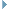 Având în vedere încetarea stării de urgenţă instituite din 16 martie 2020 prin Decretul nr. 195/2020 privind instituirea stării de urgenţă pe teritoriul României şi prelungită prin Decretul nr. 240/2020,luând în considerare faptul că unele măsuri de sprijin instituite pentru persoane fizice sau juridice nu îşi vor mai produce efecte odată cu încetarea stării de urgenţă,în condiţiile în care în anumite domenii activitatea nu poate fi reluată total sau parţial, se impune ca unele măsuri aprobate prin acte normative în perioada stării de urgenţă să fie prelungite şi după încetarea acesteia.Ţinând cont de faptul că neluarea unor măsuri urgente, cu caracter excepţional, în principalele domenii de activitate din societate, ar aduce grave prejudicii cu efecte pe termen lung asupra populaţiei şi activităţii economice,aceste elemente vizează un interes public şi constituie o situaţie extraordinară, a cărei reglementare nu poate fi amânată şi impune adoptarea de măsuri imediate pe calea ordonanţei de urgenţă, pentru stabilirea mijloacelor şi procedurilor necesare pentru garantarea siguranţei personale a unor categorii de persoane afectate de răspândirea coronavirusului SARS-CoV-2.În temeiul art. 115 alin. (4) din Constituţia României, republicată,Guvernul României adoptă prezenta ordonanţă de urgenţă.………………………………………………………CAPITOLUL III: Măsuri privind activitatea Oficiului Naţional al Registrului Comerţului urmare a evoluţiei epidemiei cu virusul SARS-CoV-2Art. 26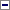 Pe o perioadă de 6 luni de la data încetării stării de urgenţă instituite prin Decretul nr. 195/2020 privind instituirea stării de urgenţă pe teritoriul României, prelungite prin Decretul nr. 240/2020 privind prelungirea stării de urgenţă pe teritoriul României, activitatea oficiului registrului comerţului se derulează în principal prin mijloace electronice şi prin corespondenţă, în condiţiile legii. Activitatea de lucru cu publicul la ghişeele instituţiei se derulează pe parcursul unui program de lucru de 4 ore, fracţionat în două intervale orare, iar în perioada cuprinsă între acestea se dezinfectează spaţiile afectate lucrului cu publicul. Accesul publicului se realizează în mod organizat, în limita numărului ghişeelor afectate lucrului cu publicul, cu prezenţa unei singure persoane la ghişeu.*) Potrivit pct. 1 din articolul unic al Legii nr. 206/2021, "Măsurile prevăzute la art. 26-28 din Ordonanţa de urgenţă a Guvernului nr. 70/2020 privind reglementarea unor măsuri, începând cu data de 15 mai 2020, în contextul situaţiei epidemiologice determinate de răspândirea coronavirusului SARS-CoV-2, pentru prelungirea unor termene, pentru modificarea şi completarea Legii nr. 227/2015 privind Codul fiscal, a Legii educaţiei naţionale nr. 1/2011, precum şi a altor acte normative, aprobată cu modificări şi completări prin Legea nr. 179/2020, cu modificările şi completările ulterioare, se aplică pe durata stării de alertă, precum şi un an după încetarea acesteia."(la data 23-iul-2021 Art. 26 din capitolul III a se vedea referinte de aplicare din Art. 1, punctul 1. din Legea 206/2021 )Art. 27Pe o perioadă de 6 luni de la data încetării stării de urgenţă instituite prin Decretul nr. 195/2020 privind instituirea stării de urgenţă pe teritoriul României, prelungite prin Decretul nr. 240/2020 privind prelungirea stării de urgenţă pe teritoriul României, declaraţiile pe proprie răspundere care se anexează la cererea de înregistrare/alte cereri pot avea formă de înscris sub semnătură privată ori formă electronică şi pot fi transmise la oficiul registrului comerţului fără nicio altă formalitate, prin mijloace electronice, cu semnătura electronică sau prin servicii de poştă şi curier. Declaraţiile pe proprie răspundere pot fi şi în formă autentică, certificată de avocat sau date la oficiul registrului comerţului.*) Potrivit pct. 1 din articolul unic al Legii nr. 206/2021, "Măsurile prevăzute la art. 26-28 din Ordonanţa de urgenţă a Guvernului nr. 70/2020 privind reglementarea unor măsuri, începând cu data de 15 mai 2020, în contextul situaţiei epidemiologice determinate de răspândirea coronavirusului SARS-CoV-2, pentru prelungirea unor termene, pentru modificarea şi completarea Legii nr. 227/2015 privind Codul fiscal, a Legii educaţiei naţionale nr. 1/2011, precum şi a altor acte normative, aprobată cu modificări şi completări prin Legea nr. 179/2020, cu modificările şi completările ulterioare, se aplică pe durata stării de alertă, precum şi un an după încetarea acesteia."(la data 23-iul-2021 Art. 27 din capitolul III a se vedea referinte de aplicare din Art. 1, punctul 1. din Legea 206/2021 )Art. 28Pe o perioadă de 6 luni de la data încetării stării de urgenţă instituite prin Decretul nr. 195/2020 privind instituirea stării de urgenţă pe teritoriul României, prelungite prin Decretul nr. 240/2020 privind prelungirea stării de urgenţă pe teritoriul României, specimenul de semnătură, acolo unde legea prevede, se transmite la oficiul registrul comerţului legalizat de notarul public sau certificat de avocat ori sub forma unui înscris sub semnătură privată, fără nicio altă formalitate sau se poate da la oficiul registrului comerţului.*) Potrivit pct. 1 din articolul unic al Legii nr. 206/2021, "Măsurile prevăzute la art. 26-28 din Ordonanţa de urgenţă a Guvernului nr. 70/2020 privind reglementarea unor măsuri, începând cu data de 15 mai 2020, în contextul situaţiei epidemiologice determinate de răspândirea coronavirusului SARS-CoV-2, pentru prelungirea unor termene, pentru modificarea şi completarea Legii nr. 227/2015 privind Codul fiscal, a Legii educaţiei naţionale nr. 1/2011, precum şi a altor acte normative, aprobată cu modificări şi completări prin Legea nr. 179/2020, cu modificările şi completările ulterioare, se aplică pe durata stării de alertă, precum şi un an după încetarea acesteia."(la data 23-iul-2021 Art. 28 din capitolul III a se vedea referinte de aplicare din Art. 1, punctul 1. din Legea 206/2021 )